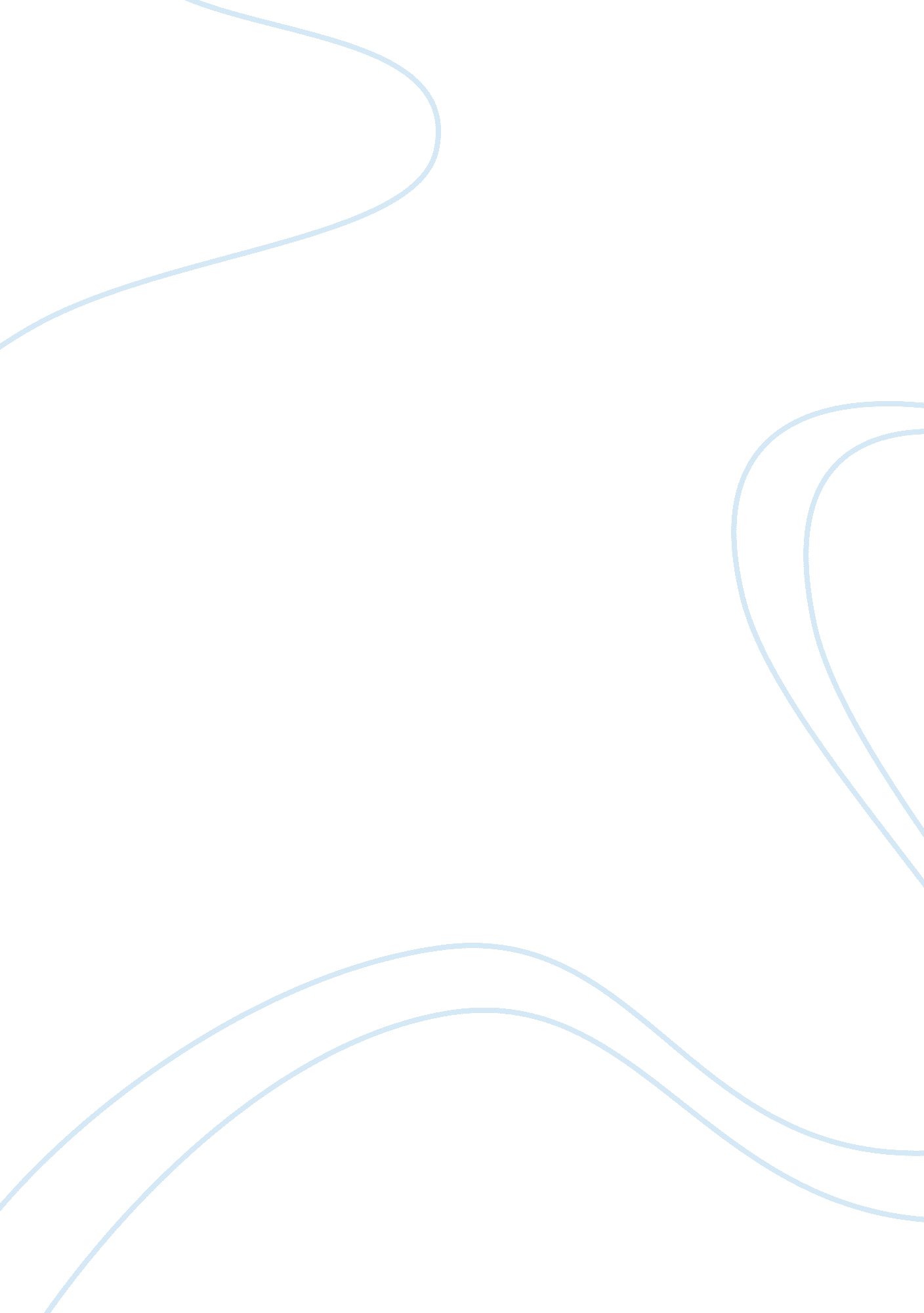 World without colour essay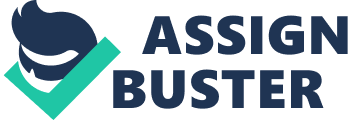 What would the universe be like without the charming colourss of a rainbow? What would the universe be like if people weren’t black. brown. yellow or white skinned? Would diversity be without colour? What would the universe be like if we couldn’t see the bright blue of the ocean or the sky? Would the skyline exist? Would we appreciate the beauty of a dawn or a sundown? What would the universe be like without the colour of the flowers? Would fuss nature be so fantastic? Most people may ne’er hold thought about what a colourful universe we are populating in. and few may hold of all time given a idea to how a universe without colour would be. This is because everyone with ocular ability was born into a universe full of colourss. The picture taking of flowers and brilliant positions. like the Niagara Falls. would be instead lacklustre as the kernel of the minute would non be able to be captured. Colours add impressiveness to a peacock’s characteristics and exhilaration to avocations like snorkeling and picture taking. The blue of the ocean and the sky would ne’er be cherished without colorss. Therefore. coloring material adds many-sided cape to nature. In manner. if there were no colors. everything would merely be forms and designs. There would be no longer a wider scope of picks when shopping. Everyone would be have oning similar types of shirts. Take for illustration. the make-up industry. Colorss make nature. manner. flags and the assorted races much more interesting and diverse. Without colors. nature would non be appreciated every bit much as it is coloured. Generally. a colourless universe would be thought of as holding no colour except black. white and gray sunglassess. Imagine that all of a sudden. everything loses its colourss. In such a state of affairs. everything would blend with his milieus and it would go impossible to separate one object from another. For illustration a Prunus persica and an apple would look about indistinguishable. There would be no distinguishable characteristics. We’d lose all sight for which was which. fundamentally normal beings wouldn’t be able to state the difference from one thing to another ensuing in pandemonium. Emotionally and Mentally: Our universe would look dejecting and really dark and upseting. Some would bask this. while others would non because a universe without colourss means a universe with no life. We fundamentally need colourss to assist us acquire through the twenty-four hours and without them…life would be sad. 